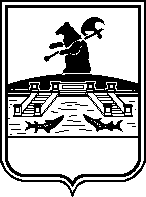 Администрация городского округа город РыбинскЯрославской областиПОСТАНОВЛЕНИЕот_________________                                                                                 №_________ Об утверждении плана мероприятийВ соответствии Федеральным законом от 06.10.2003 № 131-ФЗ «Об общих принципах организации местного самоуправления в Российской Федерации», Федеральным законом от 28.06.2014 № 172-ФЗ «О стратегическом планировании в Российской Федерации», руководствуясь Уставом городского округа город Рыбинск Ярославской области,ПОСТАНОВЛЯЮ:	1. Утвердить план мероприятий по реализации стратегии социально – экономического развития городского округа город Рыбинск Ярославской области (Приложение).	2. Опубликовать настоящее постановление в газете «Рыбинские известия» и разместить на официальном сайте Администрации городского округа город Рыбинск в сети «Интернет».	3. Контроль за исполнением настоящего постановления возложить на первого заместителя Главы Администрации.Глава городского округагород Рыбинск                                                                	                       Д.В. Добряков